О Законе Республики Саха (Якутия) «О государственном бюджете Республики Саха (Якутия) на 2019 год и на плановый период 2020 и 2021 годов»Государственное Собрание (Ил Тумэн) Республики Саха (Якутия)                             п о с т а н о в л я е т:1. Принять Закон Республики Саха (Якутия) «О государственном бюджете Республики Саха (Якутия) на 2019 год и на плановый период 2020 и 2021 годов» и направить его для подписания и обнародования Главе Республики Саха (Якутия).2. Рекомендовать Правительству Республики Саха (Якутия) (В.В.Солодов):1) обеспечить недопущение просроченной кредиторской задолженности                                    на 1 января 2019 года за потребленные в 2018 году бюджетными учреждениями коммунальные услуги;2) совместно с Государственным Собранием (Ил Тумэн) Республики Саха (Якутия) разработать предложения о внесении изменений в федеральное законодательство в части целевого направления доходов бюджетов бюджетной системы Российской Федерации, поступающих в форме платы за негативное воздействие на окружающую среду, административных штрафов за правонарушения в области охраны окружающей среды, сумм денежных взысканий по искам о компенсации вреда окружающей среде, причиненного нарушением законодательства в сфере охраны природы, на реализацию природоохранных мероприятий;3) при корректировке государственного бюджета Республики Саха (Якутия)                         на 2019 год рассмотреть:возможность увеличения бюджетных ассигнований на возмещение недополученных доходов и (или) финансовое обеспечение затрат организациям коммунального комплекса, возникших в связи с установлением льготных тарифов,                        по принятым ГКУ РС(Я) «Агентство субсидий» актам выполненных работ за 2018 год;вопрос увеличения размера дотации на обеспечение сбалансированности бюджетов муниципальных районов (городских округов) в сумме 400 000,0 тыс. рублей;  возможность увеличения бюджетных ассигнований на обеспечение жильем многодетных семей, имеющих 5 и более несовершеннолетних детей, в случае увеличения собственных доходов государственного бюджета Республики Саха (Якутия);4) в первом квартале 2019 года разработать и внести на рассмотрение                            Главы Республики Саха (Якутия):проект подпрограммы «Развитие малой авиации» государственной программы Республики Саха (Якутия) «Развитие транспортного комплекса Республики Саха (Якутия) на 2018–2022 годы»;проект государственной программы Республики Саха (Якутия) «Чистая вода», предусматривающей строительство водозаборных и водоочистных сооружений в районе бассейнов рек Вилюй и Марха;5) принять исчерпывающие меры по исполнению в 2019 году Указа Главы Республики Саха (Якутия) от 27 сентября 2018 года № 2 «Об экологическом благополучии Республики Саха (Якутия)» в части комплексного научного исследования экологического состояния вилюйской группы улусов и здоровья населения, проживающего на этих территориях;6) совместно с НО «Целевой фонд будущих поколений Республики Саха (Якутия)» усилить работу по содействию деятельности по охране окружающей среды, в том числе в части взаимодействия с недропользователями, осуществляющими деятельность на территории Республики Саха (Якутия);7) экономию бюджетных средств, полученную в 2019 году по итогам осуществления закупок товаров, работ, услуг для государственных нужд Республики Саха (Якутия), направить на выполнение работ по замене системы автоматической пожарной сигнализации и системы оповещения и управления эвакуацией в здании Центра охраны материнства и детства ГАУ Республики Саха (Якутия) «Республиканская больница № 1 – Национальный центр медицины».3. Поручить Правительству Республики Саха (Якутия) (В.В.Солодов)                               в первом квартале 2019 года совместно с Ассоциацией малой авиации Республики Саха (Якутия) разработать мероприятия по внедрению самолетов малой авиации в Республике Саха (Якутия) и приступить к их реализации, в том числе в части предоставления государственных гарантий Республики Саха (Якутия) в целях получения федеральных субсидий.4. Опубликовать настоящее постановление в республиканских газетах «Якутия», «Саха сирэ» и «Ил Тумэн».5. Настоящее постановление вступает в силу с момента его принятия.Председатель Государственного Собрания    (Ил Тумэн) Республики Саха (Якутия)  					П.ГОГОЛЕВг.Якутск, 19 декабря 2018 года        З № 48-VI                        ГОСУДАРСТВЕННОЕ СОБРАНИЕ(ИЛ ТУМЭН)РЕСПУБЛИКИ САХА (ЯКУТИЯ)                          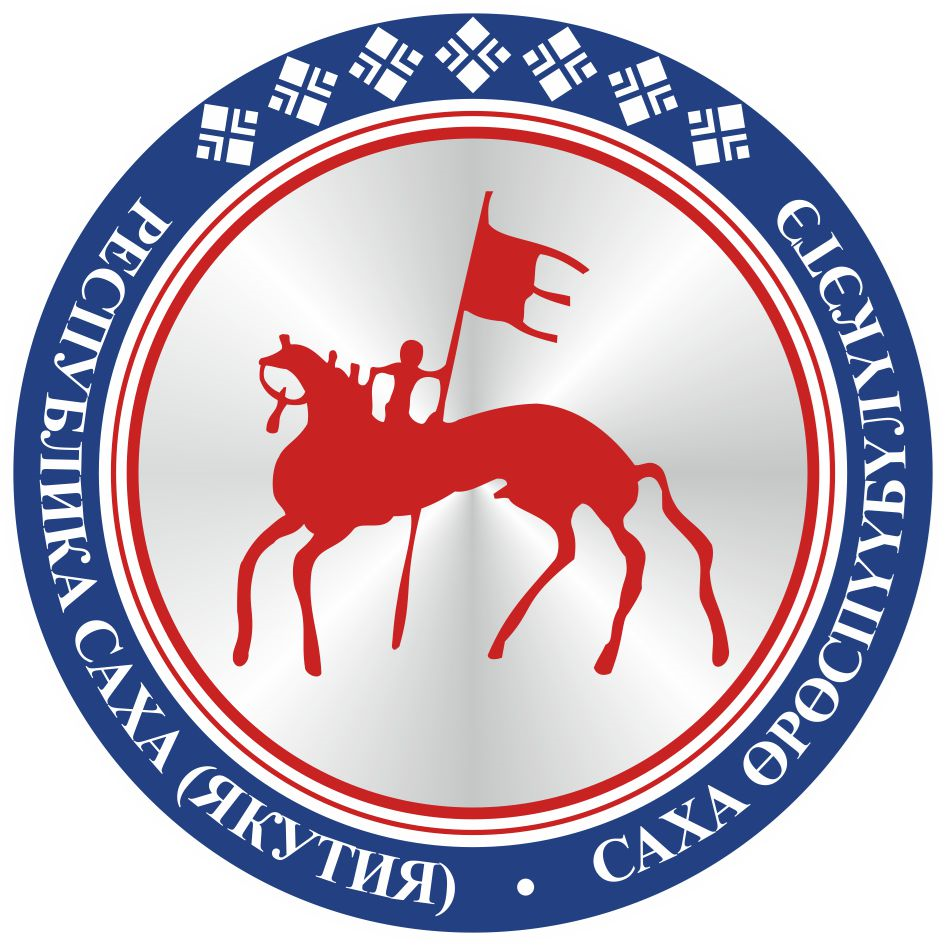                                       САХА  ЈРЈСПҐҐБҐЛҐКЭТИНИЛ ТYMЭНЭ                                                                      П О С Т А Н О В Л Е Н И ЕУ У Р А А Х